Publicado en Palma de Mallorca el 10/04/2019 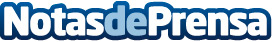 Castell Abogados crea la división de International DeskSe trata de una vía de negocio enfocada a clientes internacionales que llegan a las Islas Baleares y que buscan el soporte o ayuda de un profesional del derecho de confianzaDatos de contacto:Carlos CastellNota de prensa publicada en: https://www.notasdeprensa.es/castell-abogados-crea-la-division-de Categorias: Internacional Derecho Inmobiliaria Baleares Recursos humanos http://www.notasdeprensa.es